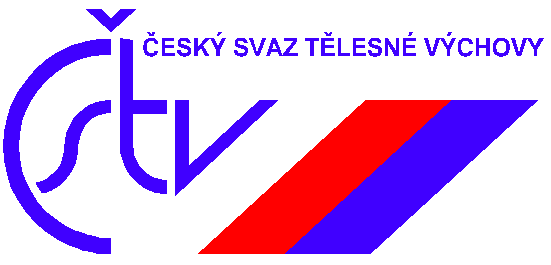 KRAJSKÁ RADA PKO ČSTVZápis č. 19/2013z 19. zasedání KR Pardubického krajského sdružení ČSTV ve III. volebním období, které se uskutečnilo dne 23. ledna 2013 od 9.00 hodin v Pardubicích – sídle PKO ČSTV.Přítomni:	Václav Shejbal, Bc. Antonín Kadlec, Jarmil Truhlář, Vojtěch Čižinský, Ing. Petr Klimpl, Josef Kozel, Pavel Majer, Mgr. Luboš Bäuchel, František Ryšavý - Revizní komiseNeomluvena:	MUDr. Eva ZálabskáZapisovatel: Josef Kozel	     Ověřovatel: Jarmil TruhlářProgramZahájení  	V. ShejbalSchválení programu jednání  	V. ShejbalMimořádné aktuální informace z VV ČSTV	V. Shejbal	Závěr         	ZahájeníZasedání KR PKO zahájil a dále řídil její předseda p. Václav Shejbal, který přivítal členy KR, přizvané hosty. Konstatoval, že KR je usnášeníschopná.Schválení programu jednáníNavržený program jednání byl jednomyslně schválen. Mimořádné aktuální informace z VV ČSTVPředseda PKO V. Shejbal informoval o závěrech jednání VV ČSTV ze dne 15. ledna 2013 Valná hromada ČSTV bude 27. 4. 2013 v NymburceProdej majetku ČSTV - nevyužívané Sportovní centrum v Brandýse nad LabemDodatek smlouvy o pronájmu skiareálu ve Špindlerově MlýněVyhlášení Interního výběrového řízení na pozici manažera krajského Servisního centra sportu. Nejvíce diskutovanou otázkou bylo organizační začlenění krajského SCS v rámci ČSTV a vztah manažera v. PKO ČSTV.KR vzala zprávu na vědomíKR uložila oběma místopředsedům informovat o vyhlášeném VŘ subjekty ve svých oblastech působnosti (8-0-0)KR schválila nominovat Václava Shejbala na pozici manažera SCS za Pardubický kraj (8-0-0).ZávěrJednání KR PKS ukončil předseda Václav Shejbal v 10.35 hodin.V Pardubicích dne 23. ledna 2013.Zapsal:	Josef Kozel	Ověřil:	Jarmil Truhlář v.r.KRAJSKÁ RADA PKO ČSTVUsnesení ze zasedání KR PKO ČSTV č. 19/2013,které se uskutečnilo dne 23. ledna 2013 od 9.00 hodin v Pardubicích – sídle PKO ČSTV.Usnesení 1/19KR PKO ČSTV bere na vědomí zprávu o činnosti VV ČSTV.Usnesení 2/19KR PKO ČSTV ukládá oběma místopředsedům informovat o vyhlášeném VŘ subjekty ve svých oblastech působnosti	Z: A. Kadlec, J. Truhlář – T: ihnedUsnesení 3/19KR PKO ČSTV schvaluje nominaci pana Václava Shejbala do výběrového řízení na pozici manažera krajského SCS za Pardubický kraj. Ověřil: Jarmil Truhlář v.r.